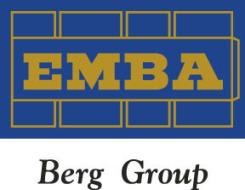 EMBA Machinery is leading supplier to the corrugated converting industry. EMBA machines are well established for their premium print qualities, fast set up times and unique vacuum transport.  Through continues R & D and after-sales support EMBA deliver reliable, high-quality solutions for their customers.  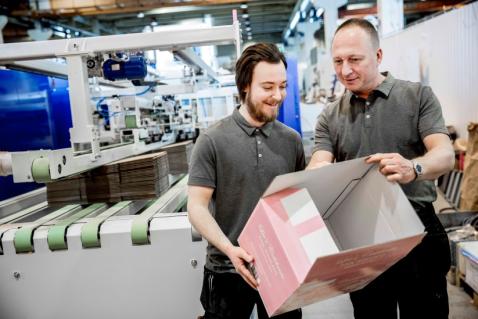 EMBA QS ULTIMA™Based on the patented UltimaTM platform, EMBA machines combine outstanding productivity, flexibility and material efficiency. The non-crush technology preserves the geometry and strength of the corrugated profile for optimum box performance and significant savings in material costs. With an advanced digital communication and an exceptionally user-friendly operator interface, the highly automated and servo controlled EMBA QS ULTIMATM cuts setting time to a minimum. The machine is designed for maximum production output with shortest set-up time.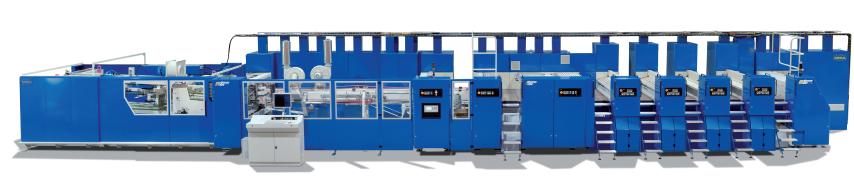 175 QS ULTIMA™Board caliper: 1.2-8mmMachine speed max: 500 sheets/min (30,000 sheets/hr)Nominal print cylinder diameter: 218.3 mm (including printing plates)Max. printing area: 600 x 1750 mm (full machine size)Min. printing area: 200 x 400 mmUnfolded sheets: max. width 1550 mm215 QS ULTIMA™Board caliper: 1.2-8mmMachine speed max: 420 sheets/min (25,200 sheets/hr)Nominal print cylinder diameter: 258 mm (including printing plates)Max. printing area: 725 x 2100 mm (full machine size)Min. printing area: 210 x 460 mmUnfolded sheets: max. width 1600 mm245 QS ULTIMA™Board caliper: 1.2-8mmMachine speed max: 330 sheets/min (19,800 sheets/hr)Nominal print cylinder diameter: 365 mm (including printing plates)Max. printing area: 1050 x 2450 mm (full machine size)Min. printing area: 280 x 600 mmUnfolded sheets: max. width 1850 mmEMBA COMFORTEMBA Comfort support program will make sure that your EMBA machine will perform to full capacity throughout its entire life cycle, benefiting from the latest know-how and technical innovations. Covering every aspect of customers need it will keep both machines and operators at full capacity. 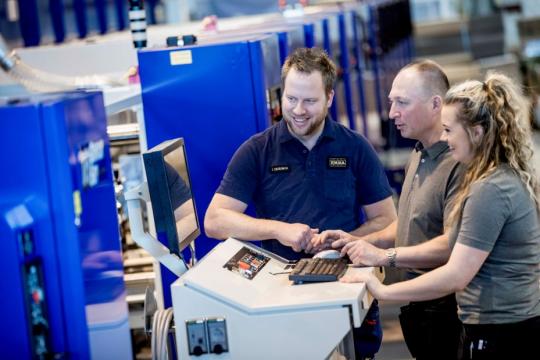 Visit EMBAs website www.emba.com 